Publicado en  el 17/03/2016 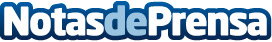 Aberto o prazo de inscrición para Galicia Open Future para impulsar 50 proxectos Empresariais de GaliciaLa terceira edición de Galicia Open Furture abre o plazo ata o 15 de abril e está impulsado por Telefónica e a XuntaDatos de contacto:Nota de prensa publicada en: https://www.notasdeprensa.es/aberto-o-prazo-de-inscricion-para-galicia-open Categorias: Galicia http://www.notasdeprensa.es